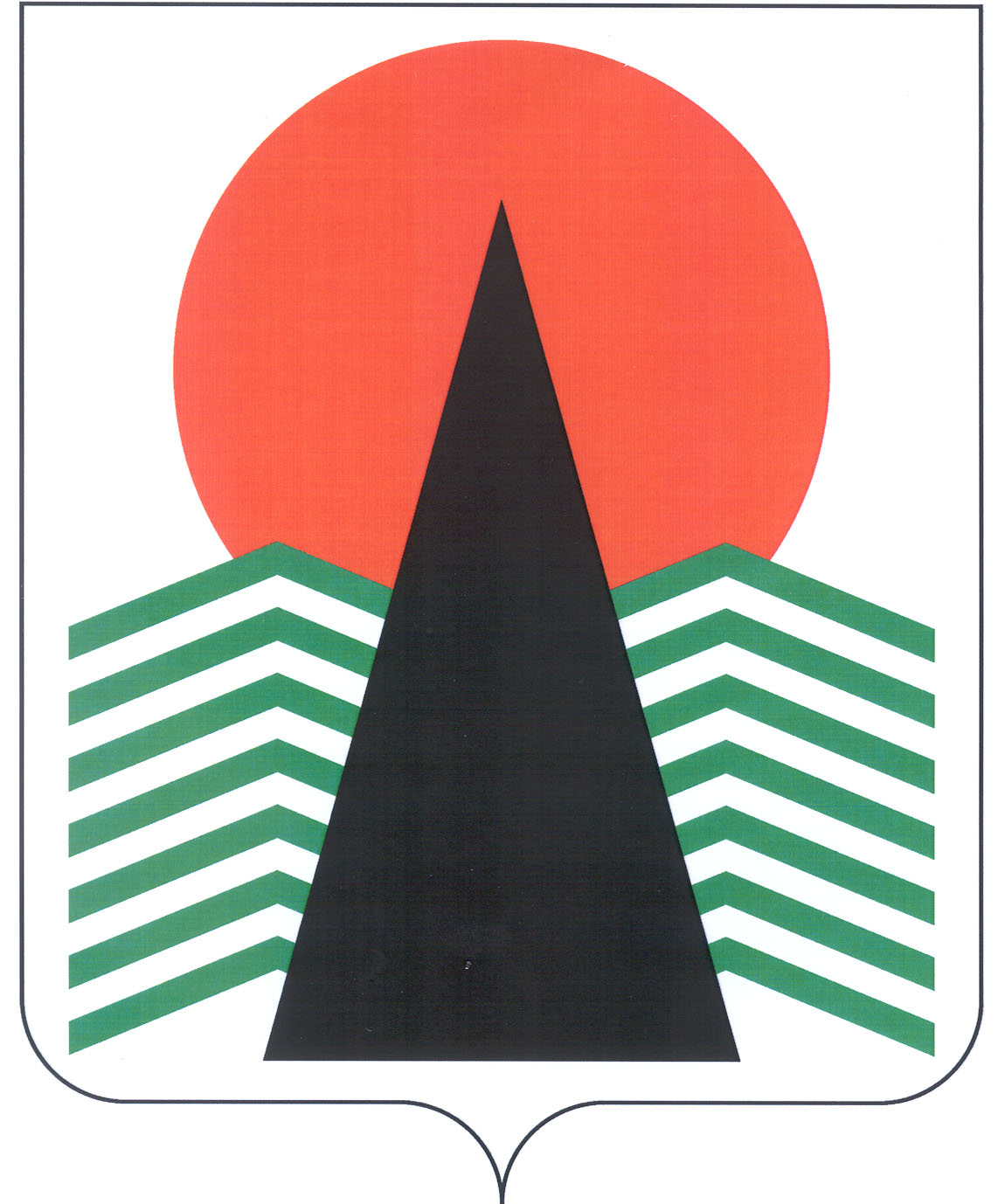 АДМИНИСТРАЦИЯ  НЕФТЕЮГАНСКОГО  РАЙОНАпостановлениег.НефтеюганскО порядке принятия решений о заключении концессионных соглашений и порядке формирования перечня объектов, в отношении которых планируется заключение концессионных соглашений	В соответствии со статьей 78 Бюджетного кодекса Российской Федерации, Федеральным законом от 21.07.2005 № 115-ФЗ «О концессионных соглашениях», решением Думы Нефтеюганского района от 29.02.2012 № 172 «Об утверждении Положения о порядке управления и распоряжения собственностью муниципального образования Нефтеюганский район»,  п о с т а н о в л я ю:Утвердить:Порядок принятия решений о заключении концессионных соглашений согласно приложению № 1.Порядок формирования перечня объектов, в отношении которых планируется заключение концессионных соглашений согласно приложению № 2.Уполномочить:Администрацию Нефтеюганского района на принятие решений 
о заключении концессионных соглашений.Департамент имущественных отношений Нефтеюганского района на:рассмотрение предложений лиц, выступающих с инициативой заключения концессионного соглашения, а также проведение переговоров, связанных 
с подготовкой проектов таких концессионных соглашений;формирование перечня объектов, в отношении которых планируется заключение концессионных соглашений.Настоящее постановление подлежит опубликованию в газете «Югорское обозрение» и размещению на официальном сайте органов местного самоуправления Нефтеюганского района.Контроль за выполнением постановления возложить на директора 
департамента имущественных отношений – заместителя главы Нефтеюганского 
района Ю.Ю.Копыльца.Глава района 					 		Г.В.ЛапковскаяПриложение № 1к постановлению администрации Нефтеюганского районаот 27.06.2017 № 1032-паПОРЯДОК принятия решений о заключении концессионных соглашений (далее – Порядок) Общие положенияНастоящий Порядок устанавливает механизм взаимодействия структурных подразделений администрации Нефтеюганского района и лиц, выступающих 
с инициативой заключения концессионных соглашений, при рассмотрении предложений о заключении концессионных соглашений в отношении объектов, право собственности на которые принадлежит или будет принадлежать муниципальному образованию Нефтеюганский район, а также процедуру принятия решений 
о заключении от имени муниципального образования Нефтеюганский район концессионных соглашений на срок, превышающий срок действия утвержденных лимитов бюджетных обязательств в соответствии с пунктом 6 статьи 78 Бюджетного кодекса Российской Федерации.Концедентом по концессионному соглашению выступает муниципальное образование Нефтеюганский район (далее – муниципальный район), от имени которого выступает уполномоченный орган местного самоуправления.Объектом концессионного соглашения является соответствующее статье 4 Федерального закона от 21.07.2005 № 115-ФЗ «О концессионных соглашениях» (далее – ФЗ «О концессионных соглашениях») создаваемое и (или) реконструируемое имущество, право собственности на которое принадлежит или будет принадлежать муниципальному району.Решение о заключении концессионных соглашений принимается постановлением администрации Нефтеюганского района.Принятие решений о заключении концессионных соглашений на срок, превышающий срок действия утвержденных лимитов бюджетных обязательствКонцессионные соглашения, концедентом по которым выступает муниципальный район, могут быть заключены на срок, превышающий срок действия утвержденных получателю средств муниципального бюджета лимитов бюджетных обязательств, на основании решения администрации Нефтеюганского района 
о заключении концессионных соглашений, принимаемых в соответствии 
с законодательством Российской Федерации о концессионных соглашениях, в рамках муниципальных программ муниципального образования Нефтеюганский район, 
на срок и в пределах средств, которые предусмотрены соответствующими мероприятиями указанных программ. В случае, если предполагаемый срок действия концессионного соглашения, заключаемого в рамках муниципальной программы, превышает срок реализации указанной программы, такое концессионное соглашение может быть заключено 
на основании решения администрации Нефтеюганского района о заключении концессионного соглашения, принимаемого в соответствии с законодательством Российской Федерации о концессионных соглашениях.Порядок рассмотрения предложения лица, выступающего с инициативой заключения концессионного соглашенияКонцессионные соглашения могут быть заключены по инициативе лица, отвечающего требованиям статей 5, 37 ФЗ «О концессионных соглашениях» (далее – инициатор заключения концессионного соглашения). Инициатор заключения концессионного соглашения направляет 
в департамент имущественных отношений Нефтеюганского района (далее – уполномоченный орган) предложение о заключении концессионного соглашения 
по форме, утвержденной постановлением Правительства Российской Федерации 
от 31.03.2015 № 300 «Об утверждении формы предложения о заключении концессионного соглашения с лицом, выступающим с инициативой заключения концессионного соглашения» (далее – предложение), с приложением проекта концессионного соглашения, включающего в себя существенные условия, предусмотренные статьей 10 ФЗ «О концессионных соглашениях» и иные 
не противоречащие законодательству Российской Федерации условия.Предложение рассматривается уполномоченным органом в течение 
30 календарных дней со дня поступления.Инициатор заключения концессионного соглашения вправе проводить 
с уполномоченным органом переговоры, связанные с подготовкой проекта концессионного соглашения, в том числе по предлагаемым финансовым показателям создания и (или) реконструкции и эксплуатации объекта концессионного соглашения до направления предложения о заключении концессионного соглашения.По концессионному соглашению в отношении объектов теплоснабжения, централизованных систем горячего водоснабжения, холодного водоснабжения и (или) водоотведения, отдельных объектов таких систем (далее – объекты ЖКХ) инициатор заключения концессионного соглашения вправе запросить, а уполномоченный орган обязан представить в течение 30 календарных дней документы и материалы, указанные в пунктах 1, 4 - 8, 10 - 14 части 1 статьи 46 ФЗ «О концессионных соглашениях», а также сведения о составе имущества и обеспечить доступ 
для ознакомления инициатора заключения концессионного соглашения со схемой теплоснабжения, схемой водоснабжения и водоотведения.Уполномоченный орган в течение 3 рабочих дней с даты поступления запроса инициатора заключения концессионного соглашения, указанного в пункте 3.5 Порядка, направляет его в департамент строительства и жилищно-коммунального комплекса Нефтеюганского района (далее – Департамент), а Департамент в течение 10 рабочих дней обязан представить в уполномоченный орган информацию 
по указанному запросу инициатора заключения концессионного соглашения.В целях рассмотрения предложения инициатора заключения концессионного соглашения распоряжением администрации Нефтеюганского района создается рабочая группа в составе представителей уполномоченного органа, отраслевых структурных подразделений администрации Нефтеюганского района, муниципальных учреждений и унитарных предприятий. Рабочая группа осуществляет свою деятельность во взаимодействии 
с исполнительно-распорядительными органами местного самоуправления Нефтеюганского района, организациями и должностными лицами.Решения рабочей группы оформляются протоколом.В течение 5 календарных дней с даты поступления предложения инициатора заключения концессионного соглашения, уполномоченный орган направляет его с приложениями в отраслевые структурные подразделения администрации Нефтеюганского района (далее – отраслевые органы) 
для рассмотрения в соответствии с отраслевой компетенцией. Кроме того, если объектом концессионного соглашения является объект ЖКХ, уполномоченный орган в течение 2 рабочих дней со дня поступления предложения направляет его в Департамент.Департамент в течение 5 рабочих дней со дня поступления от уполномоченного органа предложения инициатора заключения концессионного соглашения направляет в Региональную службу по тарифам Ханты-Мансийского автономного округа - Югры, осуществляющую регулирование цен (тарифов) в соответствии с законодательством Российской Федерации в сфере регулирования цен (тарифов) (далее – орган регулирования тарифов) заявление с приложением предложения для согласования содержащихся в предложении долгосрочных параметров регулирования деятельности концессионера (долгосрочных параметров регулирования цен (тарифов), определенных в соответствии с нормативными правовыми актами Российской Федерации и метода регулирования тарифов.Не позднее 15 календарных дней с момента поступления документов, указанных в абзаце третьем пункта 3.8 Порядка, отраслевые органы по результатам рассмотрения направляют в адрес уполномоченного органа уведомление 
о целесообразности или нецелесообразности заключения концессионного соглашения либо о целесообразности заключения концессионного соглашения в случае изменения условий концессионного соглашения.Отказ в заключении концессионного соглашения допускается в случаях, предусмотренных пунктом 4.6 статьи 37 ФЗ «О концессионных соглашениях».Орган регулирования тарифов представляет ответ на заявление Департамента 
в срок не позднее 10 календарных дней со дня его поступления.После поступления информации от органов, указанных в пунктах 3.8, 3.9 Порядка, уполномоченный орган не позднее 5 календарных дней организует заседание рабочей группы, на котором принимает одно из следующих решений:1) о возможности заключения концессионного соглашения в отношении конкретных объектов недвижимого имущества или недвижимого имущества 
и движимого имущества, технически связанных между собой и предназначенных 
для осуществления деятельности, предусмотренной концессионным соглашением 
на представленных в предложении условиях;2) о возможности заключения концессионного соглашения в отношении конкретных объектов недвижимого имущества или недвижимого и движимого имущества, технически связанных между собой и предназначенных 
для осуществления деятельности, предусмотренной концессионным соглашением 
на иных условиях;3) о невозможности заключения концессионного соглашения в отношении конкретных объектов недвижимого имущества или недвижимого и движимого имущества, технически связанных между собой и предназначенных 
для осуществления деятельности, предусмотренной концессионным соглашением 
с указанием основания отказа.Уполномоченный орган в течение 5 календарных дней с даты принятия решения, указанного в пункте 3.10 Порядка, направляет его заказным письмом 
с уведомлением о вручении инициатору заключения концессионного соглашения.В случае принятия решения о возможности заключения концессионного соглашения на предложенных инициатором заключения концессионного соглашения условиях уполномоченный орган в течение 10 календарных дней со дня принятия решения размещает на официальном сайте в информационно-телекоммуникационной сети «Интернет» для размещения информации о проведении торгов, определенном Правительством Российской Федерации – www.torgi.gov.ru (далее – сайт торгов) предложение в целях принятия заявок о готовности к участию в конкурсе 
на заключение концессионного соглашения на условиях, определенных 
в предложении, в отношении объекта концессионного соглашения, предусмотренного в предложении, от иных лиц, отвечающих требованиям части 4.1 статьи 37 
ФЗ «О концессионных соглашениях».В случае принятия решения о возможности заключения концессионного соглашения на иных условиях, уполномоченный орган проводит с инициатором заключения концессионного соглашения переговоры в форме совместных совещаний в целях обсуждения условий концессионного соглашения и их согласования 
по результатам переговоров. В переговорах в обязательном порядке принимают участие отраслевые органы.Срок и порядок проведения переговоров определяется в решении 
о возможности заключения концессионного соглашения на иных условиях, но 
не может составлять более шестидесяти рабочих дней. Результаты переговоров оформляются протоколом (протоколами). Решение о возможности заключения концессионного соглашения на иных условиях доводится уполномоченным органом до сведения инициатора заключения концессионного соглашения в письменной форме.По результатам переговоров, о чем стороны подписывают протокол переговоров, инициатор заключения концессионного соглашения представляет 
в уполномоченный орган предложение и проект концессионного соглашения 
с внесенными изменениями. Уполномоченный орган, совместно с отраслевыми органами, в течение 
3 календарных дней с даты получения, рассматривает представленные документы
и принимает решение о согласовании проекта концессионного соглашения 
с внесенными изменениями либо несогласовании проекта концессионного соглашения.При согласовании уполномоченным органом и инициатором заключения концессионного соглашения проекта концессионного соглашения с внесенными изменениями уполномоченный орган размещает предложение с изменениями 
в течение 10 календарных дней со дня его принятия на сайте торгов в целях принятия заявок о готовности к участию в конкурсе на заключение концессионного соглашения с измененными условиями, в отношении объекта концессионного соглашения, определенного в предложении, от иных лиц, отвечающих требованиям части 4.1 статьи 37 ФЗ «О концессионных соглашениях». В случаях представления инициатором заключения концессионного соглашения в уполномоченный орган проекта концессионного соглашения, 
не соответствующего протоколу переговоров, либо если стороны по итогам переговоров не достигли согласия по условиям концессионного соглашения, уполномоченный орган принимает решение о невозможности заключения концессионного соглашения. В случае принятия решения о невозможности заключения концессионного соглашения рассмотрение предложения прекращается.Если в течение 45 календарных дней с момента размещения на сайте торгов предложения от иных лиц, отвечающих требованиям, предъявляемым 
ФЗ «О концессионных соглашениях», поступили заявки о готовности к участию 
в конкурсе на заключение концессионного соглашения в отношении объекта концессионного соглашения, предусмотренного в предложении, уполномоченный орган обязан разместить данную информацию на сайте торгов. В этом случае заключение концессионного соглашения осуществляется 
на конкурсной основе в порядке, установленном ФЗ «О концессионных соглашениях».Уполномоченный орган разрабатывает проект постановления администрации Нефтеюганского района о заключении концессионного соглашения. По итогам проведения конкурса определяется концессионер, с которым заключается концессионное соглашение. Если в течение 45 календарных дней со дня размещения на сайте торгов предложения от иных лиц, отвечающих требованиям ФЗ «О концессионных соглашениях» не поступило заявок о готовности к участию в конкурсе на заключение концессионного соглашения на условиях, предусмотренных в предложении, 
с инициатором заключения концессионного соглашения заключается концессионное соглашение на условиях, предусмотренных в предложении и проекте концессионного соглашения (проекте концессионного соглашения с внесенными изменениями), 
без проведения конкурса.В этом случае уполномоченный орган:1) не позднее 3 календарных дней информирует инициатора заключения концессионного соглашения о заключении концессионного соглашения 
без проведения конкурса и необходимости представления информации об источниках финансирования деятельности по исполнению концессионного соглашения 
и подтверждения возможности их получения;2) после получения указанной информации разрабатывает проект решения 
о заключении концессионного соглашения (решение о заключении концессионного соглашения принимается в течение 30 календарных дней после истечения срока, установленного в настоящем пункте); 3) в течение 5 рабочих дней после принятия решения о заключении концессионного соглашения направляет концессионеру проект концессионного соглашения с установлением срока для подписания этого соглашения, который 
не может превышать один месяц. При не подписании концессионером проекта концессионного соглашения 
в срок, установленный ФЗ «О концессионных соглашениях», концессионное соглашение считается не заключенным.Приложение № 2к постановлению администрации Нефтеюганского районаот 27.06.2017 № 1032-паПОРЯДОК формирования перечня объектов, в отношении которых планируется заключение концессионных соглашений (далее – Порядок)Порядок устанавливает порядок формирования перечня объектов, право собственности на которые принадлежит или будет принадлежать муниципальному образованию Нефтеюганский район, в отношении которых планируется заключение концессионных соглашений (далее – перечень) в соответствии с частью 3 статьи 4 Федерального закона от 21.07.2005 № 115-ФЗ «О концессионных соглашениях» (далее – ФЗ «О концессионных соглашениях»). Формирование перечня осуществляется департаментом имущественных отношений Нефтеюганского района (далее – уполномоченный орган) ежегодно 
на основании предложений, представляемых отраслевыми структурными подразделениями администрации Нефтеюганского района (далее – отраслевые органы) в соответствии с ведомственной принадлежностью объектов. Для формирования перечня отраслевые органы ежегодно до 15 января текущего календарного года представляют в уполномоченный орган сведения 
об объектах, в отношении которых планируется заключение концессионных соглашений, согласно приложению к Порядку.В случае представления предложений по включению в перечень объектов теплоснабжения, централизованных систем горячего водоснабжения, холодного водоснабжения и (или) водоотведения, отдельных объектов таких систем отраслевые органы представляют в уполномоченный орган сведения о порядке получения копии подготовленного в соответствии с требованиями нормативных правовых актов Российской Федерации в сфере теплоснабжения, сфере водоснабжения 
и водоотведения отчета о техническом обследовании имущества, предлагаемого 
к включению в перечень. Уполномоченный орган рассматривает представленные документы отраслевых органов и формирует перечень.Объекты не включаются в перечень в случаях, если:объект не относится к объектам, указанным в статье 4 
ФЗ «О концессионных соглашениях»;отраслевыми органами не представлены сведения, указанные в пункте 3 Порядка. Перечень утверждается распоряжением администрации Нефтеюганского района ежегодно до 01 февраля текущего календарного года. Перечень и сведения о порядке получения копии отчета о техническом обследовании имущества (при наличии в перечне объектов, указанных в пункте 4 Порядка) в течение 5 календарных дней с даты утверждения размещаются уполномоченным органом на официальном сайте в информационно-телекоммуникационной сети «Интернет» для размещения информации о проведении торгов, определенном Правительством Российской Федерации – www.torgi.gov.ru, 
а также на официальном сайте органов местного самоуправления Нефтеюганского района в информационно-телекоммуникационной сети «Интернет» – www.admoil.ru.Перечень носит информационный характер. Отсутствие в перечне какого-либо объекта не является препятствием для заключения концессионного соглашения 
с лицом, выступающим с инициативой заключения концессионного соглашения 
в соответствии с ФЗ «О концессионных соглашениях».Приложение к Порядку формирования перечня объектов, в отношении которых планируется заключение концессионных соглашенийСВЕДЕНИЯ об объектах, в отношении которых планируется заключение концессионных соглашений27.06.2017№ 1032-па№ 1032-па№п/пНаимено-вание объекта, адрес объектаСведения о земельном участке и правах на земельный участок (кадастро-вый номер, площадь, кв.м)Планиру-емая сфера примене-ния объектаВид работ в рамках концессион-ного соглашения (создание и (или) реконструк-ция)Качественные характеристики объекта (предполага-емая мощность)Оценочный объем требуемых инвестиций1234567